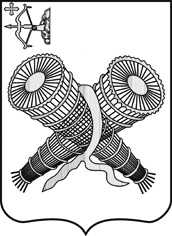 СЛОБОДСКАЯ  ГОРОДСКАЯ  ДУМАРЕШЕНИЕ   21.06.2023					                                                                № 32/223г. Слободской Кировской областиО внесении изменений в Положение об организации муниципального жилищного контроля на территории муниципального образования «город Слободской»В соответствии с Жилищным кодексом Российской Федерации, федеральными законами от 06.10.2003 № 131-ФЗ «Об общих принципах организации местного самоуправления в Российской Федерации», от 31.07.2020 № 248-ФЗ «О государственном контроле (надзоре) и муниципальном контроле в Российской Федерации», постановлением Правительства Российской Федерации от 30.06.2010 № 489 «Об утверждении правил подготовки органами государственного контроля (надзора) и органами муниципального контроля ежегодных планов проведения плановых проверок юридических лиц и индивидуальных предпринимателей», Законом Кировской области от 06.11.2012 № 217-ЗО «О муниципальном жилищном контроле и взаимодействии органов муниципального жилищного контроля с органом регионального государственного жилищного надзора в Кировской области», и руководствуясь Уставом муниципального образования «город Слободской», СЛОБОДСКАЯ ГОРОДСКАЯ ДУМА РЕШИЛА:1. Внести в Положение об организации муниципального жилищного контроля на территории муниципального образования «город Слободской», утвержденного решением Слободской городской Думы от 20.10.2021 № 2/16 (далее – Положение) следующие изменения:1.1. Раздел 1 Положения «Общие положения» дополнить пунктом 1.8 в следующей редакции:«1.8. Перечень индикаторов риска нарушения обязательных требований, используемых при осуществлении муниципального жилищного контроля на территории муниципального образования «город Слободской», согласно приложению № 3 к настоящему Положению.».1.2. Раздел 1 Положения «Общие положения» дополнить пунктом 1.9 следующего содержания:«1.9. По итогам обобщения правоприменительной практики контрольный (надзорный) орган обеспечивает подготовку доклада, содержащего результаты обобщения правоприменительной практики контрольного (надзорного) органа (далее - доклад о правоприменительной практике).Доклад о правоприменительной практике готовится контрольным (надзорным) органом  ежегодно до первого марта.».1.3. Дополнить Положение приложением № 3. Прилагается. 2. Решение вступает в силу со дня официального опубликования (обнародования) и подлежит размещению в Информационном бюллетене органов местного самоуправления муниципального образования «город Слободской».Глава города Слободского  			    И.В. ЖелваковаПредседатель  Слободской городской Думы                         З.А. БарановаПриложение к Решению Слободской городской Думы от 21.06.2023 № 32/223Приложение № 3к Положению об организации муниципального жилищного контроля на территории муниципального образования «город Слободской»ПЕРЕЧЕНЬИНДИКАТОРОВ РИСКА НАРУШЕНИЯ ОБЯЗАТЕЛЬНЫХ ТРЕБОВАНИЙ ПРИ ОСУЩЕСТВЛЕНИИ МУНИЦИПАЛЬНОГО ЖИЛИЩНОГО КОНТРОЛЯ1. Неоднократное (три и более раз в квартал) получение сведений от газовой службы, организаций, осуществляющих текущее и аварийное обслуживание внутридомовых сетей в МКД, о выездах на проведение проверки внутридомового газового оборудования.2. Поступление в орган муниципального жилищного контроля в течение трех месяцев подряд двух и более протоколов общего собрания собственников помещений в многоквартирном доме, содержащих решения по аналогичным вопросам повестки дня.___________